Response to moderator comments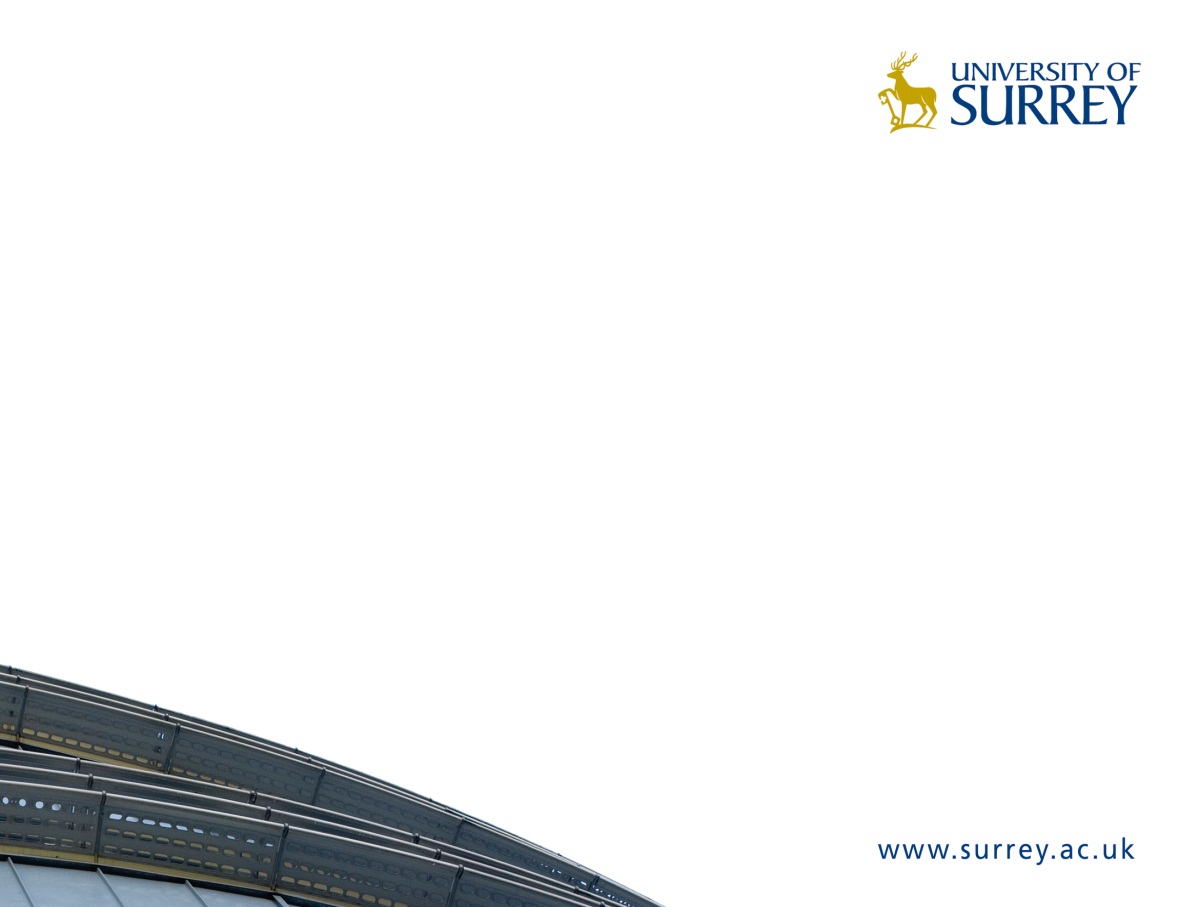 A member of the Associated Institution should complete Section 2 within two weeks of the Board of Studies and submit it to the moderator for further comment, copying to collaborative@surrey.ac.uk.  The Moderator will review the response and confirm to Surrey, with further comment if appropriate, whether or not they are satisfied that their concerns have been addressed. The completed form should be sent to collaborative@surrey.ac.uk .  Section 1: General InformationSection 2: Moderator comments and AI responseSection 3: To be completed by the ModeratorName of Associated Institution:Title of validated programme:Report referenceNature of recommendation / concernAssociated Institution response following Board of StudiesInsert section reference point from the Moderator’s reportInsert a summary of each of the Moderator’s comments/issuesInsert your response to each of the Moderator’s comments/issuesName and position of member of the Associated Institution:Signature:Date:Are you satisfied that your concerns have been sufficiently addressed?Please use the space below to make any further comments:Moderator’s name:Signature:Date: